3GPP TSG-SA5 Meeting #155 	S5-242980Jeju, South Korea, 27 May - 31 May 2024Source:	Samsung	Title:	Energy Saving by ServiceDocument for:	ApprovalAgenda Item:	6.19.201	Decision/action requestedIn this box give a very clear / short /concise statement of what is wanted.2	References[1]          3GPP TR 28.880: "Study on energy efficiency and energy saving aspects of 5G networks and services"3	RationaleThis provides the new use case of energy saving by  some of the UE services4	Detailed proposalThe following changes are proposed for TR 28.880[1].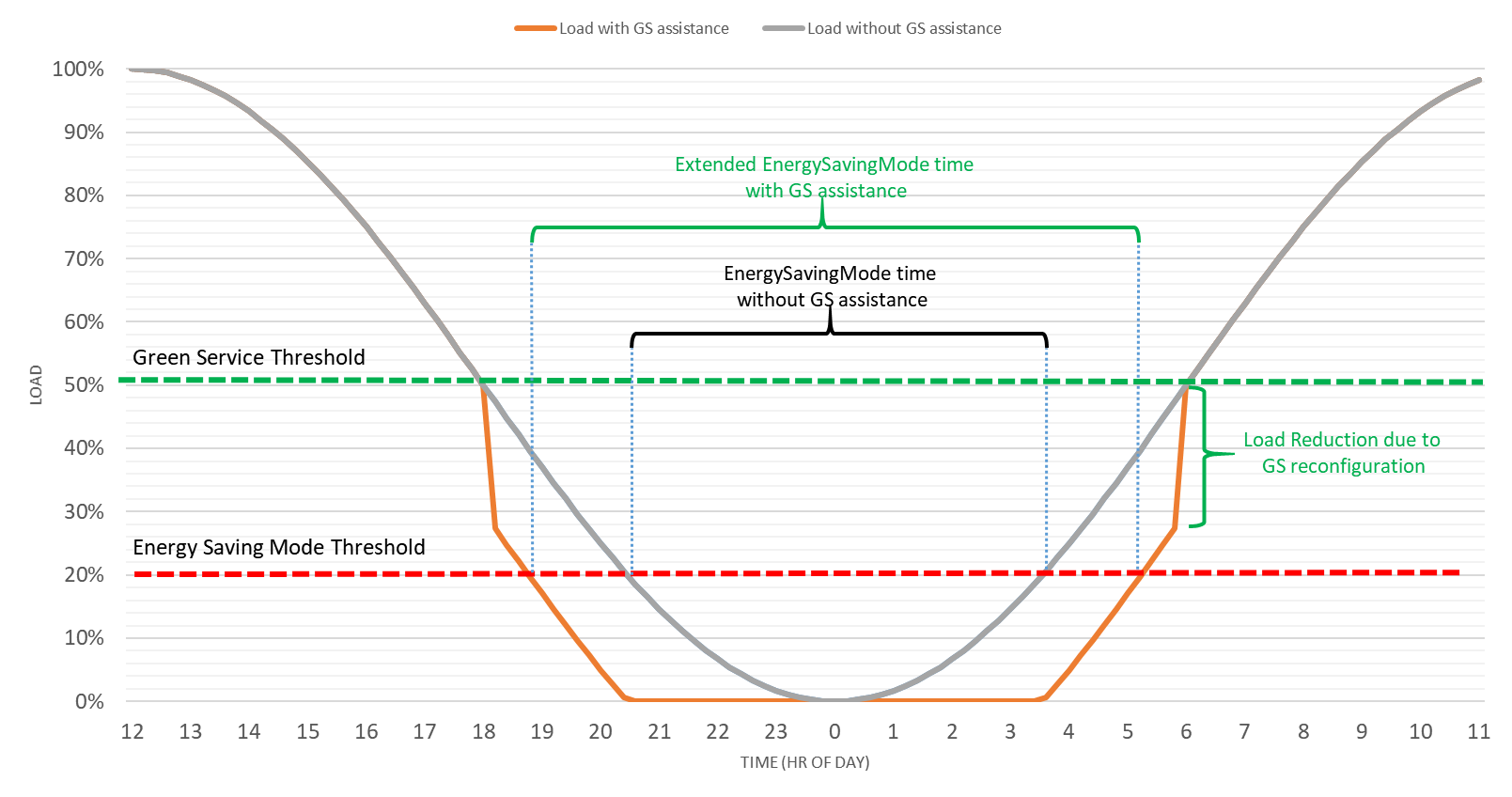 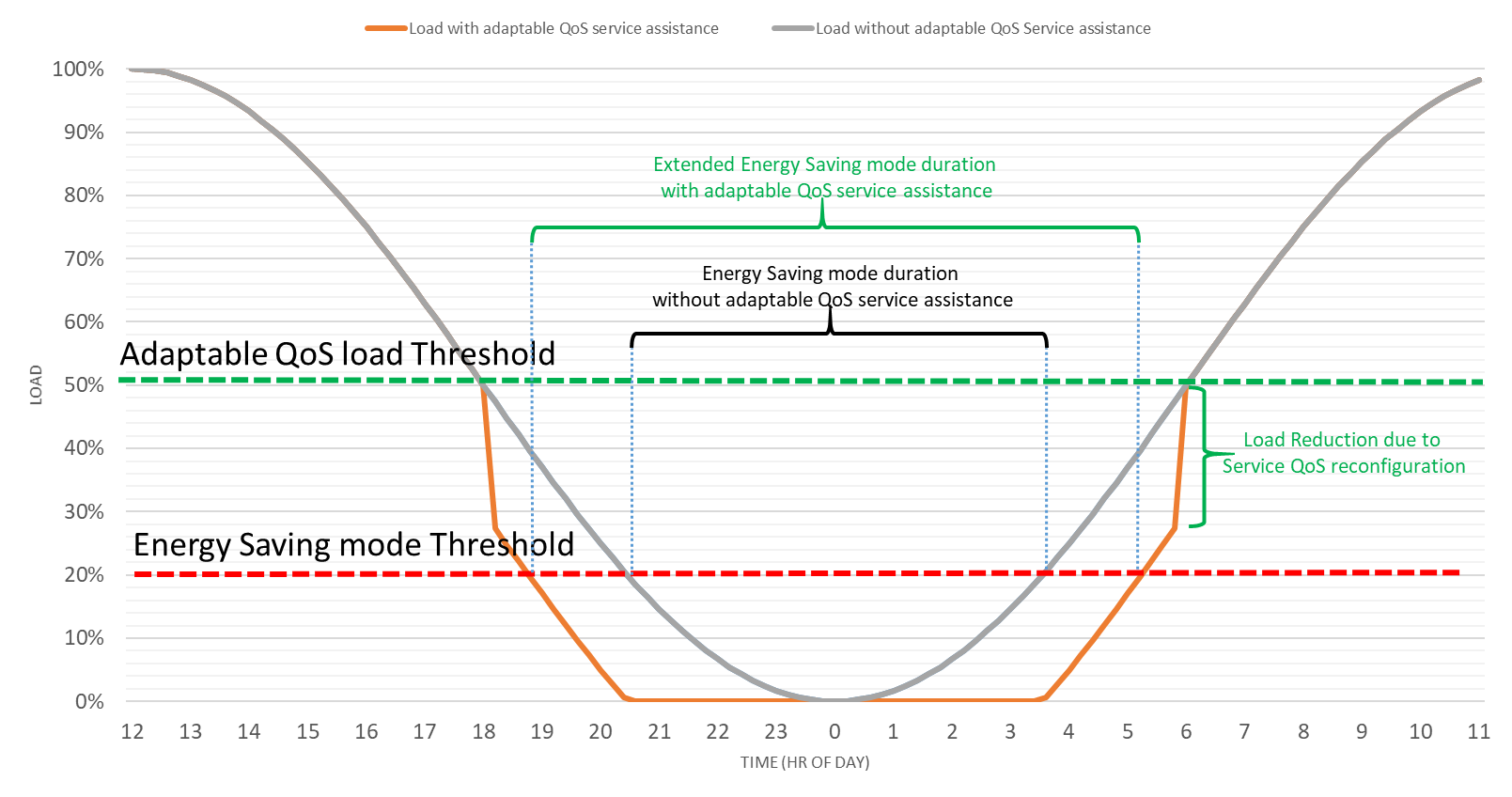 First ChangeEnd of Changes